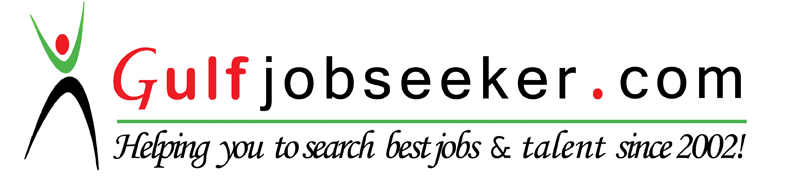 Whats app  Mobile:+971504753686 Gulfjobseeker.com CV No:1571016E-mail: gulfjobseeker@gmail.comPERSONAL INFORMATIONNationality			          :Indian Date of Birth			          :February 1st  1994Marital Status	                   :SingleLanguage				: English (Fluent), Hindi, Konkani, KannadaCAREER OBJECTIVETo develop my career as a professional and to seek an environment where constant challenges & creativity are the essence of working and also where my experience, interest & skills are utilized in an optimum way to enhance the organization’s success as well as personal growth. WORKING EXPERIENCE Currently working with aramex as home call center agent with responsibilities being : Make calls to customers and arrange for deliveries of their packages.Provide product and service information and other general information that the customers may require.Resolve customer problems and concern during calls and relay unresolved queries to the contact center.EDUCATION:September 2015  HERIOT WATT University	, UAE	MSc Business PsychologyJune 2009	 ST.AGNES COLLEGE 	India	Bachelor of Arts (B.A in Psychology, Office Management and Major English) with distinction.June 2004 	ST.ALOYSIUS COLLEGE       Mangalore, India	PUC from State Board with First Class.June 2004 	ST.THERESA’S					         , India	10th grade from ICSE Board with Distinction.ACHIVEMENTS AND AWARDS DURING THE ACADEMIC YEAR:Obtained merit in all the semesters.Awarded with certificate of appreciation for the services as a student cabinet.Event head at a national level inter collegiate fest.Observer ship at psychiatry department, Hamad Medical Corporation Doha, Qatar.Worked as an observer with Masina Institute of Psycho-therapy and behavioral sciences.EXTRA CURRICULAR ACTIVITIES:Participated and won in various inter collegiate and national level fests.Participated in the UGC sponsored National Level three day Entrepreneurship awareness camp.Participated in University level seminar for Arts students.Served at an NGO (Make a difference) as a volunteer for a period of two years.    STRENGTHS AND SKILLSPatience and positive attitude.Eager to learn new things.Effective communication skills. (Fluency in English both reading and writing).Time bound.Target oriented.Can work independently with full confidence.Can multitask at a time.Self-motivated.COMPUTER SKILLSMicrosoft Office ( Word , Excel, powerpoint)Internet and EmailPreparation of sales quotationsMaintaining employee data files.Billing information and keeping record of monthly expenses.INTERESTSTravellingListening to musicMeeting new people